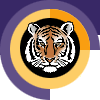 Rochester INSTITUTE OF TECHNOLOGYMinor Program proposal form name of collegeName of Certifying Academic Unit  Name of Minor: Advertising and Public RelationsBrief description of the minor to be used in university publications 1.0 Minor Program Approvals	2.0 Rationale: A minor at RIT is a related set of academic courses consisting of no fewer than 15 semester credit hours leading to a formal designation on a student's baccalaureate transcript How is this set of academic courses related?3.0 Multidisciplinary involvement:If this is a multidisciplinary minor spanning two or more academic units, list the units and their role in offering and managing this minor. 4.0 Students ineligible to pursue this minor:The purpose of the minor is both to broaden a student's college education and deepen it in an area outside the student’s major program. A minor may be related to and complement a student’s major, or it may be in a completely different academic/professional area.   It is the responsibility of the academic unit proposing a minor and the unit’s curriculum committee to indicate any home programs for which the minor is not a broadening experience.  Please list below any home programs whose students will not be allowed to pursue this minor, provide the reasoning, and indicate if this exclusion has been discussed with the affected programs:5.0 Minor Program Structure, Sequence and Course Offering Schedule:Describe the structure of the proposed minor and list all courses, their anticipated offering schedule, and any prerequisites.  All minors must contain at least fifteen semester credit hours;  Minors may be discipline-based or interdisciplinary; In most cases, minors shall consist of a minimum of two upper division courses (300 or above) to provide reasonable breadth and depth within the minor;   As per New York State requirements, courses within the minor must be offered with sufficient frequency to allow students to complete the minor within the same time frame allowed for the completion of the baccalaureate degree;Provide a program mask showing how students will complete the minor.Narrative of Minor Program Structure:     Minor Course Conversion Table:  Quarter Calendar and Semester Calendar ComparisonPolicy Name: D1.1 MINORS POLICY 1. DefinitionA minor at RIT is a related set of academic courses consisting of no fewer than 15 semester credit hours leading to a formal designation on a student's baccalaureate transcript. The purpose of the minor is both to broaden a student's college education and deepen it in an area outside the student’s major program. A minor may be related to and complement a student’s major, or it may be in a completely different academic/professional area.   It is the responsibility of the academic unit proposing a minor and the unit’s curriculum committee to indicate any home programs for which the minor is not a broadening experience.  In most cases, minors shall consist of a minimum of two upper division courses to provide reasonable breadth and depth within the minor.   2. Institutional parameters Minors may be discipline-based or interdisciplinary; Only matriculated students may enroll in a minor;At least nine semester credit hours of the minor must consist of courses not required by the student's home program; Students may pursue multiple minors.  A minimum of nine semester credit hours must be designated towards each minor; these courses may not be counted towards other minors;The residency requirement for a minor is a minimum of nine semester credit hours consisting of RIT courses (excluding "X" graded courses); Posting of the minor on the student's academic transcript requires a minimum GPA of 2.0 in each of the minor courses; Minors may not be added to the student's academic record after the granting of the bachelor's degree. 3. Development/approval/administration processes Minors may be developed by faculty at the departmental, inter-departmental, college, or inter-college level. As part of the minor development process: students ineligible for the proposed minor will be identified; prerequisites, if any, will be identified; Minor proposals must be approved by the appropriate academic unit(s) curriculum committee, and college curriculum committee(s), before being sent to the Inter-College Curriculum Committee (ICC) for final consideration and approval.The academic unit offering the minor (in the case of interdisciplinary minors, the designated college/department) is responsible for the following: enrolling students in the minor (as space permits); monitoring students progress toward completion of the minor; authorizing the recording of the minor's completion on student's academic records; granting of transfer credit, credit by exam, credit by experience, course substitutions, and advanced placement; responding to student requests for removal from the minor.As per New York State requirements, courses within the minor must be offered with sufficient frequency to allow students to complete the minor within the same time frame allowed for the completion of the baccalaureate degree. 4. Procedures for Minor revisionIt is the duty of the college curriculum committee(s) involved with a minor to maintain the program’s structure and coherence.  Once a minor is approved by the ICC, changes to the minor that do not have a significant effect on its focus may be completed with the approval of the involved academic unit(s) and the college curriculum committee(s).  Significant changes in the focus of the minor must be approved by the appropriate academic unit(s) curriculum committee(s), the college curriculum committee(s) and be resubmitted to the ICC for final consideration and approval.The advertising and public relations minor prepares students to analyze audiences, write advertising copy, prepare press releases, select media, and manage broad-scaled persuasive campaigns. Student will be grounded in the basic theories of persuasive communication enabling them to create persuasive messages with a strong emphasis on ethical decision-making. This minor is closed to students enrolled in the Advertising and Public Relations program.Approval request date:Approval granted date:Academic Unit Curriculum CommitteeCollege Curriculum Committee2/10/122/10/12Inter-College Curriculum CommitteeThey are all courses focused on mass media, persuasion, advertising, visual communication and writing, all integral to the field of advertising and public relations.N/AThis minor is closed to students enrolled in the Advertising and Public Relations program.Students are required to take Persuasion, providing them with grounding in research, theory, and ethics behind the creation and analysis of messages designed to influence.  Student can then take courses in advertising, public relations, or a combination of both related disciplines. One of these courses must be 300 level.Course Number & TitleSCHRequiredOptionalFallSpringAnnual or BiennialPrerequisitesCOLA-COMM-121 Principles of Advertising3XXXACOLA-COMM-122 Public Relations3XXXACOLA-COMM-321 Copywriting & Visualization3XXXACOMM-121 COLA-COMM-221 Public Relations Writing3XXXACOMM-122 COLA-COMM-322 Campaign Management and Planning3XXACOMM-121 COMM-122 COLA-COMM-202 Mass Communications3XXXACOLA-COMM-305 Persuasion3XXXACOLA-COMM-101 Human Communication3XXXACOLA-COMM-303 Small Group Communication3XXXACOLA-COMM-341 Visual Communication3XXACOLA-COMM-223 Digital Design in Communication3XXXATotal credit hours:15Directions: The tables on this page will be used by the registrar’s office to aid student’s transitioning from the quarter calendar to the semester calendar.  If this minor existed in the quarter calendar and is being converted to the semester calendar please complete the following tables.  If this is a new minor that did not exist under the quarter calendar do not complete the following tables.Use the following tables to show minor course comparison in quarter and semester calendar formats.  Use courses in the (2011-12) minor mask for this table. Display all required and elective minor courses.  If necessary clarify how course sequences in the quarter calendar convert to semesters by either bracketing or using some other notation.Name of Minor in Semester Calendar:Advertising and Public RelationsName of Minor in Quarter Calendar:Advertising and Public RelationsName of Certifying Academic Unit:Department of CommunicationQUARTER:  Current Minor CoursesQUARTER:  Current Minor CoursesQUARTER:  Current Minor CoursesSEMESTER:  Converted Minor CoursesSEMESTER:  Converted Minor CoursesSEMESTER:  Converted Minor CoursesCourse #Course TitleQCHCourse  #Course TitleSCHCommentsComments0535-461 Principles of Advertising4COLA-COMM- 121Principles of Advertising30535-421Public Relations4COLA-COMM-122Public Relations30535-460Copywriting and Visualization4COLA-COMM-321Copywriting and Visualization30535-464Public Relations Writing4COLA-COMM-221Public Relations Writing30535-450Visual CommunicationACOLA-COMM-341Visual Communication30535-463Campaign Management and Planning4COLA-COMM-322Campaign Management and Planning30535-482Mass Communications4COLA-COMM-202Mass Communications30535-481Persuasion4COLA-COMM-305Persuasion30535-480Human Communication4COLA-COMM-101Human Communication30535-483Small Group Communication4COLA-COMM-303Small Group Communication3		0535-450 Visual Communication		0535-450 Visual Communication